Муниципальное автономное общеобразовательное учреждение«Центр Образования №159» городского округа город Уфа РеспубликаБашкортостанПроектная работа«Оценка деятельности Ивана Грозного» по истории.Выполнил: Уразметов Ролан, учащийся 10 «б» класса МАОУ «Центр образования» № 159Научный руководитель: Сулейманова Наталья Нафхатовна, учитель истории МАОУ «Центр образования» №159Уфа, 2020 г.Введение«До каких пор будешь ты проливать без вины кровь твоих верных людей и христиан…Татары и язычники и весь свет может сказать, что у всех народов есть законы и право, только в России их нет.…Подумай об этом, что Бог поднял тебя в мире, но все же ты смертный человек, и он взыщет с тебя за невинную кровь, пролитую твоими руками»- Митрополит Филипп Со дня смерти Ивана IV Васильевича Грозного не установилось однозначного, единого мнения о личности и деятельности царя. Значительная часть населения России не полностью осведомлена о деятельности Ивана IV, считая его убийцей собственного сына. В культуре и в общественном сознании не раскрыта роль Ивана Грозного в укреплении и развитии государства.  Цель работы: Выяснить какую роль в Истории России сыграл Иван Грозный и его решения.Гипотеза:  Возможно,  деятельность Ивана Грозного раскрыта не полностью и не все до конца понимают его сущность.Задачи: Проанализировать деятельность Ивана ГрозногоСравнить высказывания современников Ивана Грозного и его последователей относительно его деятельностиРассмотреть влияние деятельности Ивана Грозного на последующее развитие РоссииПредмет исследования: Иван ГрозныйОбъект исследования: Деятельность Ивана ГрозногоКраткий обзор использованной литературы.  При написании данной работы были использованы учебная, научная и учебно-методическая литература, статьи, опубликованные в сети Internet. Основными источниками, раскрывающими оценку деятельности Ивана Грозного стали работы: Виппера Р. Ю. [1], Зимина А.А. [4,11],Кобрин В.Б. [3], Скрынникова P. Г. [6,7], Журавлевой О. Н., Пашковой Т. И., Кузина Д. В. [8], Прониной Н. [5], Соловьева С.М. [9], Бахрушина С.В. [10]Глава I. Жизнь и деятельность Ивана Грозного.1.1 Жестокое детство Иван IV Васильевич Грозный (1530-1584) взошел на престол в 3 года, когда его отец князь Василий III серьезно заболел, а позже скончался, но перед смертью успев сформировать Опекунский совет для управления страной, хотя фактически трон заняла мать Ивана Грозного - Елена Глинская на правах регентства ввиду несовершеннолетия будущего царя. Вслед смертью отца Ивана, в 1538 году неожиданно скончалась и его мать. Иван заподозрил, что она была отравлена боярами. Едва оправившись после смерти родителей, Иван стал объектом гонений со стороны той самой знати, вместо того, чтобы защищать его и научить, как правильно управлять своими подданными бояре били и унижали молодого наследника, не давали ему есть.1.2 Венчание на царство и реформы правителя	В 1947 году 17 летний Иван заявил о своем желании жениться на Анастасии Романовой, которую по преданию он выбрал из 1500 претенденток. 16 января этого же года произошло венчание на царство, а вскоре и его свадьба. В 40-50-е гг. Иван Грозный принимал свои решения совместно с Избранной радой - кругом доверенных лиц. В 1549 году был созван первый Земский собор, куда вошли представители всех сословий, кроме крестьян. На Земском соборе было решено провести военную, земскую, судебную, церковную реформы, а также реформу центрального и местного самоуправления. Военная реформа:Составлено уложение о службе, согласно которому дворянин мог служить с 15 лет, при этом служба передавалась по наследству В 1550 г. было создано постоянное стрелецкое войскоПроведено укрепление вооруженных сил страны. Ядро армии теперь составляло дворянское ополчениеСудебная реформа: Был издан Судебник Ивана IV (1550 г.) – это свод законов, которые были направлены, прежде всего, на усиление централизованной власти:- ограничение власти наместников- запрещение превращать в холопов детей боярских- увеличение пожилого- регламентация наказаний- высший суд принадлежал царю- упорядочена система налогообложения- введение тягло – комплекс натуральных и денежных повинностей- наказания дьяков и бояр за должностные преступления - дворяне подсудны только царю- введение смертной казни за разбой- судебный иммунитет вотчинников ликвидирован Церковная реформа:Из-за перемен, связанных с централизацией государства, в 1551 году по инициативе царя и митрополита Собора русской церкви был создан Стоглавый собор. Он назывался так, потому что его решения были сформулированы в 100 главах.Стоглавый собор:- все священники подчинялись митрополиту- создан церковный суд - регламентация обрядов- общий русский список святых- унификация богослужение и всех церковные обряды- появление школ для подготовки священников1.3 Внешняя политика Ивана IV.Внешняя политика, которую проводил Иван грозный, в основном заключалась в захвате земель – расширении границ русского государства. В 1547-1548 и 1549-1550 гг. Иван IV совершал походы на Казань. Оба похода окончились неудачей, тогда царь решил действовать более подготовлено – вблизи Казани была построена крепость Свияжск, выполняющая функцию опорной базы. Именно с помощью нее 2 октября 1552 года произошло взятие Казани и присоединение Казанского ханства. В 1554 г. был совершен первый Астраханский поход, по итогам которого Астраханское ханство в лице Дервиш-Али признало вассальную зависимость от Москвы. Второй поход в 1556 году был связан с тем, что Дервиш-Али перешел на сторону Крымского ханства и Османской империи. Итогом второго похода стало присоединение Астраханского ханства к русским территориям.Русско-шведская война (1554—1557) произошла из-за пограничных противоречий, нежелания Ивана Грозного вести со Швецией переговоры напрямую, без посредничества новгородского наместника. Итог войны: Второе Новгородское перемирие на сорок лет, которое восстановило границу, определённую ещё Ореховским мирным договором и утвердило обычай дипломатических сношений через новгородского наместника.Ливонская война была начата в 1558 году, с целью пробиться к балтийскому морю. Война была удачной для России. В 1559 году произошло перемирие в Ливонской войне.1.4 Опричнина. Отъезд царя из Москвы          В декабре 1564 году Иван Грозный отъехал в Александровскую слободу. Никто не придал этому особое значение, так как будучи религиозным человеком, царь часто бывал в этом месте. Прежде, когда Иван Грозный уезжал из столицы, всем было известно, куда и на какой срок он ехал и кому чем распоряжаться во время его отсутствия. Теперь же все осталось в полной неизвестности. Таинственный отъезд Ивана Грозного из Москвы не предвещал ничего доброго. После долгого ожидания, были присланы 2 грамоты: одну получил митрополит Афанасий, в которой царь писал обо всех тяготах работы с боярами, описывал все их мятежи и измены, о том, что невозможно в таких условиях нести служение царя, и заключил, что «не хотя многих изменных дел терпети, мы от великой жалости сердца оставили государство и поехали, куда Бог укажет нам путь». В другой грамоте он обратился к народу, он писал, что во всем виноваты бояре, а зла и гнева на русских людей у него нет. Народ просил вернуть царя на любых условиях, и духовенство и бояре отправились в Москву, умоляя Ивана IV вернутся.1.5 Возвращение и начало опричнины2 января 1565 года Иван Грозный торжественно въехал в Москву. На следующий день были созваны бояре и духовенство. Иван Васильевич согласился править с условием, что ему не будут мешать «класть свою опалу» на изменников, а иных и казнить, а ему самому учинить себе «опричнину», как и было сделано. Многие города, волости и часть Москвы отходили под непосредственное ведение самого государя, в опричнину; на доходы с этих городов должен был содержаться царский двор и опричники; а все остальные города и земли составляли земщину. Всякие земские дела и все управление государством Иван Грозный приказал ведать старейшим боярам, которые назывались земскими; только в случае военных известий и важных внутренних дел должны были они являться к государю. После введения опричнины начались массовые казни, в период с 1566-1568 года проводились массовые репрессии, казни проходили почти каждый день. Первыми жертвами стали бояре. С помощью опричников, освобожденных от судебной ответственности, Иван IV насильственно конфисковывал боярские и княжеские вотчины, передавая их дворянам-опричникам. Затем 22 марта 1568 года в Успенском соборе Филипп отказался благословить царя и потребовал отменить опричнину. В ответ опричники насмерть забили железными палками слуг митрополита, затем против митрополита был возбуждён процесс в церковном суде. Филипп был извергнут из сана и сослан в Тверской Отроч монастырь.В 1569 году Иван Грозный отдал приказ выпить яд двоюродному брату царя Владимиру Андреевичу Старицкому и всей его семье. Через несколько дней также была убита мать Старицкого.В декабре 1569 года Иван  IV, в сопровождении большого войска опричников двинулся в Новгород. Опричники также устроили массовые убийства и грабежи в попутных городах: Твери, Клину, Торжке. В Тверском Отрочем монастыре один из опричников лично задушил митрополита Филиппа, который отказался благословить поход на Новгород.2 января 1570 года боевые отряды окружили город, сотни священников были посажены под арест, монастыри взяты под полный контроль. Через четыре дня сюда приехал уже сам царь. Он отстоял службу в Софийском соборе и потом приказал начать репрессии. По разным данным погибло от 2х до 10 тысяч человек.Расправившись с Новгородом, царь выступил на Псков. Царь ограничился только казнью нескольких псковичей и грабежом их имущества. По преданию, Иван гостил у псковского юродивого (Николы Салоса). Когда пришло время обеда, Никола протянул царю кусок сырого мяса со словами: «На, съешь, ты же питаешься мясом человеческим», а после — грозил Ивану многими бедами, если тот не пощадит жителей. Грозный, ослушавшись, приказал снять колокола с одного псковского монастыря. В тот же час пал под царём его лучший конь, что произвело впечатление на Ивана. Царь поспешно покинул Псков и вернулся в Москву.1.6 Отмена опричнины.  Внешняя политикаВ 1561 г. Ливонский орден распался и признал себя вассалом короля литовского и польского Сигизмунда II. Ливонская война возобновилась. По итогам войны были заключены два перемирия – Ям-Запольское с Польшей в 1582 г. и Плюсское со Швецией в 1583 г. По их условиям Россия утратила свои приобретения в Ливонии, Белоруссии, а также часть побережья Финского залива.3 июня 1571 года в ходе Большого крымского набега на русские земли, войско хана Девлет-Гирея прорвалось к Москве. Татары разграбили и сожгли столицу царства Московского, которая выгорела почти полностью, уцелел лишь Кремль. Взяв большую добычу и великий полон, хан вернулся в Крым.Девлет-Гирей потребовал вернуть Астрахань и Казань, грозя еще одним походом. Иван Грозный согласился отдать лишь Астрахань. Уверенный в превосходстве хан Девлет-Гирей отказался и выдвинул план полного разгрома и подчинение Русского государства. Царь понимал, что опричное войско не справится и объединил его с земским, ввиду чего набеги хана прекратились. В этом же 1572 году Иван, вообще, отменил опричнину и запретил самое ее название, и начал казнить опричников.1.7 Итоги опричнины:Разрушена экономика страны – разорено 48% дворов, сокращение пашенных земель, Новгород теряет торговое значениеБегство населения в СибирьПодорвана сословная монархия – из 48 членов Боярской Думы 19 были казненыНарушена система комплектования дворянства – 9000 дворян выселены из подмосковных дворов для расселения опричников.Завершен процесс централизации – ликвидированы уделыГлава II.  Оценка деятельности Ивана Грозного.Оценка деятельности Ивана IV российскими деятелями.Известный русский историк первой половины Н.М. Карамзин писал о концепции «Двух Иванов» представив Ивана Грозного в качестве добродетельного мудрого государственного деятеля в первую половину его царствования (до смерти царицы Анастасии Романовны) и как правителя-деспота во второй половине царствования (после смерти жены Анастасии). Он подчеркивал двойственный характер личности Ивана Грозного, в котором сложно сплелись добродетель и тиранство.Историк XIX в С.М. Соловьёв считал, что деятельность Ивана Грозного сводилась к замене старых «родовых, семейных начал» новыми, прогрессивными «государственными», и поэтому была при всех жестокостях шагом вперед.По мнению К. Д. Кавелина, «опричнина – учреждение, оклеветанное современниками и непонятное потомству», имела государственный смысл как процесс постепенного вытеснения старых «родовых» начал «государственными»Историк конца XIX - первой половины XX в. С. Ф. Платонов считал, что Иван Грозный вместе с дворянством вел борьбу против боярства как главного тормоза на пути централизации государства. Реформ 50-х гг. XVI в. оказалось недостаточно для завершения централизации, поэтому потребовалось организованное в масштабах страны насилие – опричнина.Оценка деятельности Ивана IV иностранными деятелями.Вначале XX в. польский историк К.Ф. Валишевский писал, что царь боролся со всеми, кто хоть как-то посягал на власть в стране. Именно так историк объясняет массовые казни и боярские погромы. Таким образом, считал Валишевский, «Иван Грозный стол борцом самодержавной, централизованной государственной власти».Особую оценку Ивана Грозного предложил швейцарский историк В. Гитерманн. Он считал, что опричнину можно сравнить с управление Римской империей во времена Августа.Русский историк С.Г. Пушкарев, живший не на территории России, считает Ивана IV «трусливым деспотом» и «обезумевшим царем». Пушкарев не видел в опричнине борьбы с боярством. Для него опричнина – это лишь «вакханалия убийств и грабежа».Французский исследователь Анри Труайя говорит, что Иван Грозный, будучи параноиком и одновременно веруя в Бога, получает садистское удовольствие, одинаково пытая врагов и невинных людей, при этом не сомневаясь в том, что это именно Бог благословляет его на такие страшные дела. Английский профессор Морин Перри пишет, что политика Ивана Грозного способствовала созданию на Руси системы неограниченного монархического правления. Пэрри считает, что ужасные формы, которые принимает террор, находят свое отражение в религиозных убеждениях Ивана о божественном праве царя наказать его предателей как грешников в аду.Образ царя в культуре. Картина Ильи Репина.Во времена, когда Репин писал свою картину, версия о том, что Иван Грозный убил своего сына в порыве гнева, не подвергалась сомнению — об этом рассказывалось в трудах практически всех русских историков, начиная с Николая Карамзина, на чьи записи и опирался Илья Репин. Вот, что писал Н. Карамзин об убийстве Иваном своего старшего сына: «В старшем сыне своем, Иоанне, царь готовил России второго себя: вместе с ним занимаясь делами важными, присутствуя в Думе, объезжая государство, вместе с ним и сластолюбствовал, и губил людей, как бы для того, чтобы сын не мог стыдить отца и Россия не могла ждать ничего лучшего от наследника… Во время переговоров о мире, страдая за Россию, читая горесть на лицах бояр, слыша, может быть и всеобщий ропот, царевич исполнился ревности благородной, пришел к отцу и требовал, чтобы он послал его с войском изгнать неприятеля, освободить Псков, восстановить честь России. Иоанн в волнении гнева закричал: "Мятежник! Ты вместе с боярами хочешь свергнуть меня с престола!" и поднял руку. Борис Годунов хотел удержать ее, царь дал ему несколько ран острым жезлом своим и сильно ударил им царевича в голову. Сей несчастный упал, обливаясь кровию. Тут исчезла ярость Иоаннова. Побледнев от ужаса, в трепете, в исступлении он воскликнул: "Я убил сына!" - и кинулся обнимать, целовать его; удерживая кровь текущую из глубокой язвы; плакал, рыдал, звал лекарей; молил Бога о милосердии, сына о прощении. Но суд небесный свершился. Царевич, лобызая руки отца, нежно изъявлял ему любовь и сострадание; убеждал его не предаваться отчаянию; сказал, что умирает верным сыном и подданным... Жил четыре дня и скончался 19 ноября в ужасной слободе Александровской... Все оплакивали судьбу державного юноши, который мог бы жить для счастия и добродетели...".И. Репин, при написании своей картины «Иван Грозный и сын его Иван 16 ноября 1581 года» (приложение 1) ссылался именно на эти слова Н. Карамзина, но это информация не является достоверной. В чем Николай Карамзин был точно прав, так это то, что царевич действительно умер в ноябре 1581 года, и в том, что Иван Грозный действительно любил своего сына и видел в нем своего последователя. В остальном, все, о чем пишет историк не имеет никаких доказательств, и вряд ли имеет связь с реальностью. Существует еще несколько версий смерти царевича. Одна гласит, что он заступился за свою беременную невесту, и разъяренный царь ударил своего сына и убил его. Другая, о том, что Иван Грозный, действительно ударил свое дите, но он не умер сразу, а лишь через несколько дней из-за заражения крови. Ни одна из этих теорий не может быть принята как достоверная, ведь нет никаких доказательств и фактов о смерти царевича. Поэтому картину Ильи Репина нельзя считать исторически верной и воспринимать действия на ней за исторический факт.2.4 Влияние деятельности Ивана IV на последующее развитие России.Иван Грозный один из первых правителей, который задумался о необходимости проведения масштабных реформ.  Главным итогом внутренней политики Грозного можно смело назвать укрепление государства, эта политика была направленна на централизацию власти. Это принесло, как и плюсы, так и минусы. Первое и самое явное изменение – введение титула царя и объявление России царством. Этот титул дает возможность укрепить личную власть царя и остановить феодальную раздробленность земель. Также Иван Грозный ограничил власть боярства, в том числе введя новый Судебник, провел Земской собор, изменил систему налогообложения, ослабил влияние монастырей и лишил их части льгот и успешная военная реформа, благодаря чему была проведена успешная внешняя политика. Завоевание Астрахани и Казани, устранение угрозы со стороны крымского хана, покорение Сибири: территория России была увеличена почти на 100% (приложение 2) .ЗаключениеИван Грозный как человек и государственный деятель личность очень противоречивая. С одной стороны огромное количество реформ и нововведений, которые укрепили и расширили Российское государство. С другой стороны множество спорных моментов в жизни Ивана IV, таких как смерть его сына, опричнина. Его решения, как и его самого не стоит оценивать, не изучив его всесторонне, как это сделал Илья Репин при написании своей картины. Лично я не считаю Ивана Грозного отрицательным правителем, ведь он очень многое сделал для Российского государства, но я не могу считать его и положительным политическим деятелем, ведь в это время Россия экономически ухудшилась, к тому же Иван IV не оставил после себя здоровых наследников, что привело к смуте.Список используемой литературыБахрушин С.В. «Иван Грозный», 1942.Википедия. https:/ru.wikipedia.org/wiki/Иван_ГрозныйВикипедия.http://ru.wikipedia.org/wiki/Переписка_Ивана_Грозного_и_Андрея_КурбскогоВикипедия.https://ru.wikipedia.org/wiki/Русско-шведская_война_(1554—1557)Виппер Р. Ю. «Иван Грозный. М», 1922.Журавлева О. Н., Пашкова Т. И., Кузин Д. В. «История России 10 класс: для учащихся общеобразовательных учреждений», 2007.Зимин А. А. «Опричнина Ивана Грозного. М», 1964.Зимин А. А.,Хорошкевич А. Л. «Россия времени Ивана Грозного», 1982Кобрин В. Б. «Иван Грозный. М», 1989.Пронина Н. «Иван Грозный — «мучитель» или Мученик?» Москва, Яуза, 2005.Скрынников P. Г. «Начало опричнины», 1966. Скрынников P. Г. «Переписка Грозного и Курбского. Парадоксы Эдварда Кинана», 1973.Соловьев С. М. «История России с древнейших времен», 1993.                                  Приложение 1Иван Грозный и сын его Иван 16 ноября 1581 года.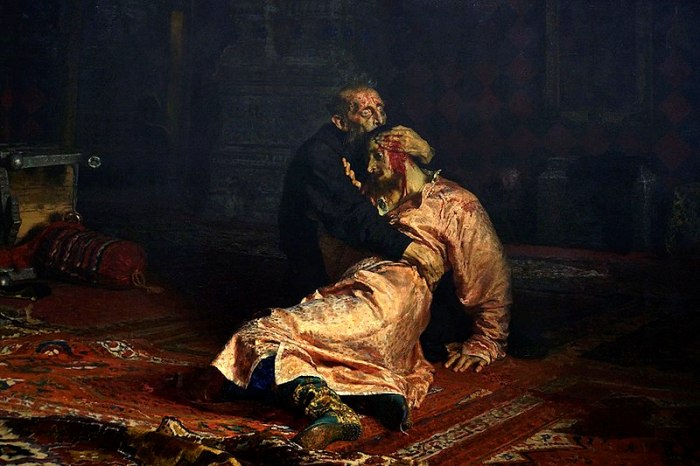 Приложение 2Изменение территории Российского государства в период правление Ивана Грозного.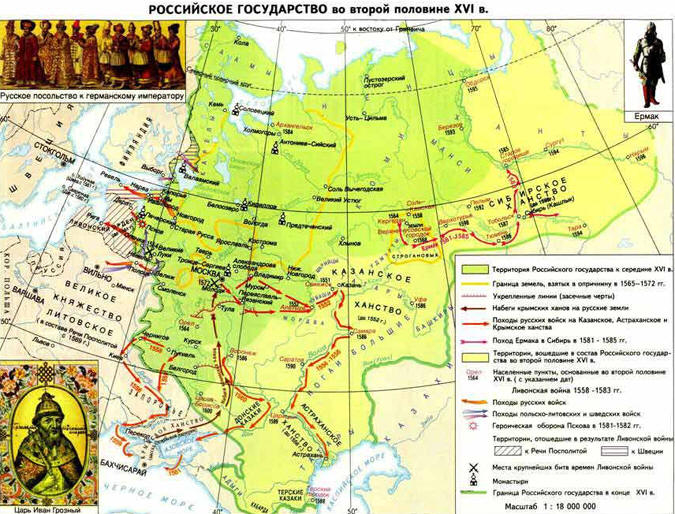 